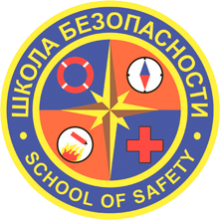 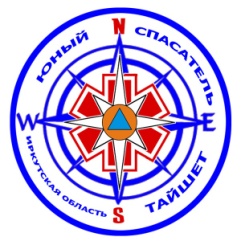 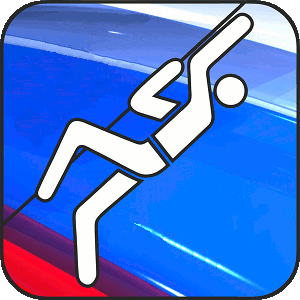 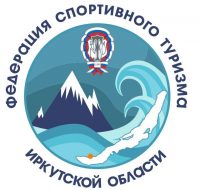 ПЕРВЫЕ ОТКРЫТЫЕ МУНИЦИПАЛЬНЫЕ СОРЕВНОВАНИЯ ГОРОДА ТАЙШЕТА ПО СПОРТИВНОМУ ТУРИЗМУ НА ПЕШЕХОДНЫХ ДИСТАНЦИЯХ «НОВИЧОК - 2024»05 мая 2024 г	    						                                                            г. ТайшетИНФОРМАЦИОННЫЙ БЮЛЛЕТЕНЬ 1. Общая информация1.1. 05 мая 2024 года в городе Тайшете состоятся:Первые открытые муниципальные соревнования города Тайшета по спортивному туризму на пешеходных дистанциях «Новичок»;1.2. Соревнования проводятся на основании Положения о проведении Областных соревнований по спортивному туризму на пешеходных дистанциях (далее Положению) Положению о проведении Первых открытых муниципальных соревнований города Тайшета по спортивному туризму на пешеходных дистанциях «Новичок», Правил вида спорта «Спортивный туризм», утверждённых приказом Министерства спорта России № 571 от «22» апреля  2021 г. 1.3. Информация о соревнованиях на бумажных носителях выдаваться не будет.1.4. Официальная информация о проведении соревнований размещается в социальной сети  "В Контакте" в группе – Юный спасатель г.Тайшет: https://vk.com/club180703729.1.5. Соревнования проводятся в спортзале ДК «ЖЕЛЕЗНОДОРОЖНИК» Расположенный по адресу: Иркутская область город Тайшет улица Крупской, 91.2. ОрганизаторыФедерация спортивного туризма Иркутской области;           Тайшетский мобильный отряд ИРО ВДЮОД «Школа безопасности»:Главный судья соревнований – Орлов Олег Петрович (СС1К), г. Ангарск;Главный секретарь – Ярунина Виктория Васильевна (СС1К), Усольский район;3. Место и сроки проведения соревнованийСоревнования проводятся 05 мая 2024 года в спортзале ДК «ЖЕЛЕЗНОДОРОЖНИК» Расположенный по адресу: Иркутская область город Тайшет улица Крупской, 91.Программа проведения соревнованийПрограмма соревнований:04 маяс 15.30 по 20.30 – Апробирование дистанции команд прибывших 04 мая.05 мая  2024 г. 5. Участники соревнований и класс дистанцийСоревнования проводятся в следующих возрастных группах:* Участники 2015 – 2010 гг.р. проходят дистанцию только один раз в рамках дистанции – пешеходная 1 класс. Группа мальчики/девочки 8-10 лет будут выделены еще в отдельный протокол для подведения итогов и награждения в Открытых муниципальных соревнованиях Ангарского городского округа 6. Хронометраж	Для определения результатов хронометраж осуществляется с помощью системы SportIdent. Точность результатов – 0,1 сек. Чипы SI-8 (tCard) предоставляются организаторами бесплатно. Использование личных чипов не разрешается. Считывание чипов спортсмены производят самостоятельно, очистку чипов производит судейская бригада.7. Финансовые условия	7.1. Целевой взнос за участие в Соревнованиях составляет:200  рублей с каждого спортсмена за прохождения одной дистанции с делегаций членов Федерации спортивного туризма Иркутской области. 250 рублей с каждого спортсмена за прохождения одной дистанции с делегаций не членов Федерации спортивного туризма Иркутской области.
7.2. Стартовый взнос за участников соревнований вносит представитель делегации до 10.00  05 мая 2024 года	7.2. В случае отказа участника (связки) от выступления на дистанции возвращается только 50 % целевого взноса. 	7.3. Спортсмены не прошедшие комиссию по допуску в указанное время к соревнованиям  допускаются с оплатой дополнительного взноса 50 руб. со спортсмена за одну дистанцию	7.4. Каждая делегация,  участвующая в соревнованиях предоставляет 1 судью (кратность 1 судья на количество членов делегации от 1 до 10 участников) с минимальной судейской квалификацией сс3к. В случае не выполнения данного требования делегация оплачивает дополнительный сбор в размере 40 рублей за каждого участника делегации.8. Дополнительные требования к снаряжению	8.1. Количество снаряжения у команды должно обеспечивать одновременное нахождение на дистанции по спортивному туризму не менее 3 участников и 2 связок.	8.2. Запрещается использование обуви с металлическими, пластиковыми шипами и подошвой из материалов черного цвета.	8.3. С касок должны быть убраны номера предыдущих соревнований.9. Требования к участникам по документация	9.1. Участники и  предоставляемая документация на соревнования должны соответствовать п. 5 Раздела 3 Правил (см. стр. 121 – 124).	9.2. Спортсмены не прошедшие мандатную комиссию и не уплатившие стартовые взносы (согласно п.7.2 данного документа) до стартов не допускаются.10. Заявки	10.1. Именные заявки по форме, указанной в приложении №2 к части 3 Правил, и документы подаются в комиссию по допуску представителем команды.10.2. До 20.00 1 мая 2024 года представителям команд должны предоставить информацию о судье от команды	11. Проживание и питание11.1. Организаторы соревнований не занимаются вопросами питания и проживания участников соревнований.
11.2. Для организации питания рекомендуются только столовые города.
12. Дополнительная информацияВсю дополнительную информацию вы можете получить у Орлова Олега Петровича (тел. 89027647825), shb-baikal@yandex.ru; Монахова Евгения Александровича тел: 89501319770, qgen777@mail.ruВремяПрограмма (возможны изменения в программе из-за количества поданных заявок)08.00 – 10.00Время для апробирования дистанции команд прибывших 05 мая08.00 – 10.00Прохождения мандатной комиссии (согласно Графика). Возможно предоставление и прохождении мандатной комиссии по системе он-лайн, но данный пункт не освобождает от предоставления оригиналов приказа о командировании делегации и заявки 10.00 – 10.30Совещание представителей команд с ГСК10.30 – 11.00Открытие соревнований11.00 - 13.30Проведение соревнований дистанции - пешеходная 1 класса13.30 – 14.30Обед14.30 - 15.30Проведения соревнований дистанция – пешеходная 2 класса16.00 – 17.00Проведения соревнований дистанция – пешеходная - связка 2  класс17.00 – 18.00Проведение соревнований дистанции – пешеходная, связка, 3 класса18.00 – 19.00Закрытие. Награждение (возможно изменение графика, через 60 минут после окончания прохождения дистанций)СоревнованияДистанцияВозрастная группаКлассдист.Возраст(год рождения)Спортивная квалификацияПервые открытые муниципальные соревнования города Тайшета по спортивному туризму на пешеходных дистанциях «НовичокДистанция – пешеходнаяМальчики/девочки 8 - 13 лет12015 – 2011 гг. р.*б/р.Первые открытые муниципальные соревнования города Тайшета по спортивному туризму на пешеходных дистанциях «НовичокДистанция - пешеходная - связкаМальчики/девочки 8 - 13 лет12015 – 2011 гг. р.*б/р.Первые открытые муниципальные соревнования города Тайшета по спортивному туризму на пешеходных дистанциях «НовичокДистанция - пешеходная - группаМальчики/девочки 8 - 13 лет12015 – 2011 гг. р.*б/р.Первые открытые муниципальные соревнования города Тайшета по спортивному туризму на пешеходных дистанциях «НовичокДистанция – пешеходнаяюноши /девушки14-15 лет22010 – 2009 г.р. (так же допускаются спортсмены 2014 - 2011 г.р. согласно п.2 Правил).б/рПервые открытые муниципальные соревнования города Тайшета по спортивному туризму на пешеходных дистанциях «НовичокДистанция - пешеходная - связкаюноши /девушки14-15 лет22010 – 2009 г.р. (так же допускаются спортсмены 2014 - 2011 г.р. согласно п.2 Правил).б/рПервые открытые муниципальные соревнования города Тайшета по спортивному туризму на пешеходных дистанциях «НовичокДистанция - пешеходная - группаюноши /девушки14-15 лет22010 – 2009 г.р. (так же допускаются спортсмены 2014 - 2011 г.р. согласно п.2 Правил).б/рПервые открытые муниципальные соревнования города Тайшета по спортивному туризму на пешеходных дистанциях «НовичокДистанция – пешеходнаяЮниоры/юниорки32008 - 2003 гг.р.(так же допускаются спортсмены 2010 - 2009 г.р. согласно п.2 Правил).не ниже 3 взр. разряда (1 юн.р)Первые открытые муниципальные соревнования города Тайшета по спортивному туризму на пешеходных дистанциях «НовичокДистанция - пешеходная - связкаЮниоры/юниорки32008 - 2003 гг.р.(так же допускаются спортсмены 2010 - 2009 г.р. согласно п.2 Правил).не ниже 3 взр. разряда (1 юн.р)Первые открытые муниципальные соревнования города Тайшета по спортивному туризму на пешеходных дистанциях «НовичокДистанция - пешеходная - группаЮниоры/юниорки32008 - 2003 гг.р.(так же допускаются спортсмены 2010 - 2009 г.р. согласно п.2 Правил).не ниже 3 взр. разряда (1 юн.р)